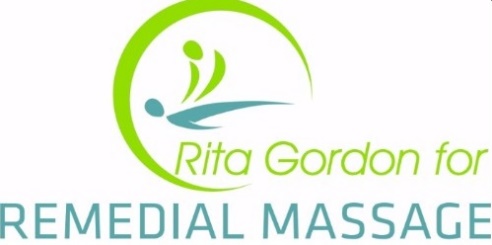 Useful Information: Alzheimers RESOURCESESSENTIAL OILSSUPPORT